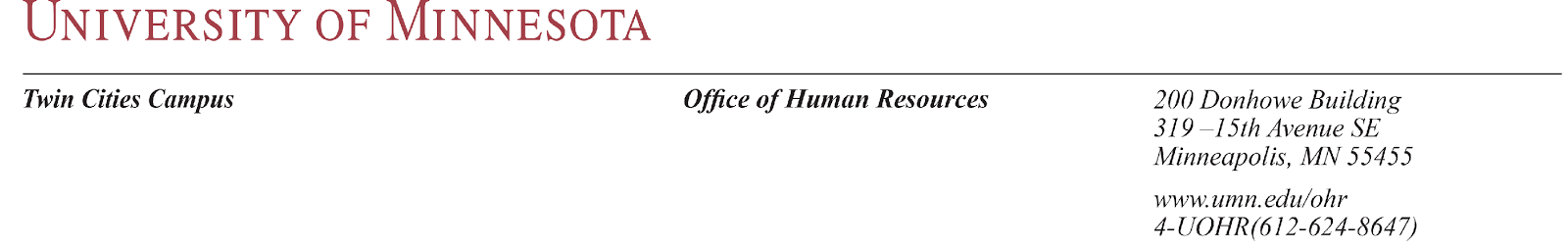  DateMr. /Ms. XXXX, Business AgentTeamsters Local 3203001 University Avenue SESuite 500Minneapolis, MN  55414Re:	Step X Response for **Name of Grievant	University Grievance # **; Union Grievance # **Dear Mr. / Ms. ** Name of Business Agent:A Step X hearing was held in the foregoing matter on **Date of Hearing. Present at the hearing were:FOR THE UNION:		XXXX, Business Agent				XXXX, Business Agent				XXXX, StewardXXXX, GrievantFOR THE UNIVERSITY:	XXXX, title				XXXX, titleHEARING OFFICER:        XXXX, titleTIMELINESS:  ISSUE:  REMEDY REQUESTED:  FACTS OF THE GRIEVANCE: UNION’S POSITION:  UNIVERSITY’S POSITION:  DISCUSSION:  DECISION:  Respectfully submitted,XXXXTitleCc:	**Everyone at the hearing with the exception of witnesses	**Grievant 	Grievance File